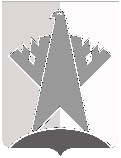 ДУМА СУРГУТСКОГО РАЙОНАХАНТЫ-МАНСИЙСКОГО АВТОНОМНОГО ОКРУГА – ЮГРЫРЕШЕНИЕ24 марта 2023 года							                                               № 465г. СургутВ целях приведения в соответствие с действующим законодательствомДума Сургутского района решила:1. Внести в решение Думы Сургутского района от 18 мая 2018 года № 453 «Об утверждении Положения о департаменте жилищно-коммунального хозяйства, экологии, транспорта и связи администрации Сургутского района» следующие изменения:1) пункт 1 раздела 2 приложения к решению дополнить подпунктом 27 следующего содержания:«27) разработка и обеспечение утверждения правил благоустройства межселенной территории Сургутского района, посёлка Банный, деревни Юган, осуществление муниципального контроля в сфере благоустройства межселенной территории Сургутского района, посёлка Банный, деревни Юган.»;2) подпункт 8 пункта 2 раздела 2 приложения к решению признать утратившим силу;3) подпункт 8 пункта 9 раздела 3 приложения к решению признать утратившим силу;4) раздел 3 приложения к решению дополнить пунктами 50.1, 50.2 следующего содержания:«50.1. Осуществляет муниципальный контроль в сфере благоустройства межселенной территории Сургутского района, посёлка Банный, деревни Юган.50.2. Осуществляет управление имуществом казны в части передачи вложений (затрат) в рамках исполнения полномочий, переданных органам местного самоуправления Сургутского района по соглашениям от органов местного самоуправления городских, сельских поселений Сургутского района.».2. Решение вступает в силу с момента подписания, за исключением пунктов 1, 3 части 1 решения, действие которых распространяется на правоотношения, возникшие с 01 января 2023 года.Председатель Думы Сургутского района 				                                   В.А. ПолторацкийО внесении изменений в решение Думы Сургутского района от 18 мая 2018 года № 453 «Об утверждении Положения о департаменте жилищно-коммунального хозяйства, экологии, транспорта и связи администрации Сургутского района» 